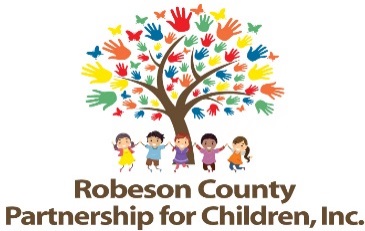 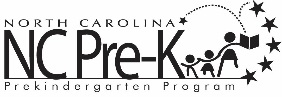 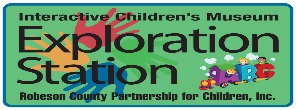 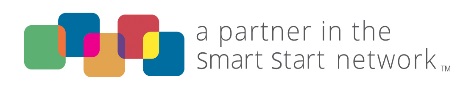 Nominations/Personnel Committee MeetingJuly 28, 2021Via Zoom: https://zoom.us/j/91776890678?pwd=Rm1Va05NYzcwMTJhb05rRnhaVzdNZz09Meeting ID: 917 7689 0678Passcode: 943473Call In: 1 301 715 859211:00 a.m. *Space will be available whereby members of the public may listen to the meeting at:Robeson County Partnership for Children, Inc. Board Room210 E. Second StreetLumberton, NC 28358Approval of MinutesReview minutes from March 24, 2021 committee meeting.Action ItemsHoliday Addition-JuneteenthBackground:  The Nominations/Personnel Committee provides oversight for personnel policies.Issue: Juneteenth was recently proclaimed a federal holiday and as such should be considered for the RCPC list of Observed Holidays.Recommendation:  It is recommended that the committee discuss and decide if the Juneteenth Holiday should be added to the RCPC list of Observed Holidays.Board Member ResignationBackground:  Te’Keyah Bethea is a current member of the Board of Directors.Issue: Ms. Bethea has issued her resignation from the board effective June 30, 2021.Recommendation:  It is recommended that the committee consider accepting Ms. Bethea’s resignation.Board Member ResignationBackground:  Christy Strickland is a current member of the Board of Directors.Issue: Ms. Strickland has issued her resignation from the board effective August 31, 2021.Recommendation:  It is recommended that the committee consider accepting Ms. Strickland’s resignation.FY 2021-2022 Annual Review of Employee HandbookBackground:  A review of the Employee Handbook is conducted on an annual basis as a measure of best practice.Issue: The following change to the Longevity Bonus section is recommended:The longevity bonus will be paid on or around the employee’s anniversary date.After meeting the employment anniversary milestone as listed above, the longevity bonus will be paid in January of the following year. For example, Employee A reaches their 6- year anniversary in March of 2021. Their longevity bonus will be paid out in January of 2022. The longevity bonus will be paid on a separate check from the regular payroll. If employment is terminated after the employment anniversary milestone but before January of the following year, the longevity bonus will not be paid.Recommendation:  It is recommended that the committee review and approve the Annual Review of the Employee Handbook with changes.Updated Job Titles and Salary Ranges DocumentBackground:  The Board of Directors must approve any additions and/or updates to available job titles and salary ranges.  Issue: The document has been updated to include another section of job titles entitled “Community Engagement.” Recommendation:  It is recommended that the committee review and consider approving the updated document.Non-Action ItemsAnnouncementsAdjournment  